E l ő t e r j e s z t é s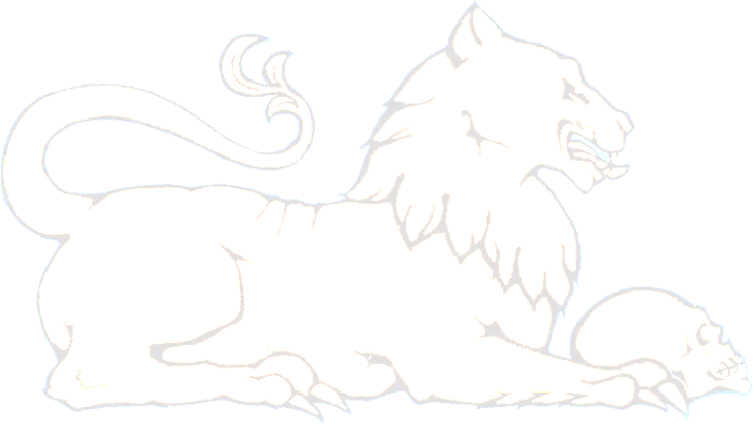 Litér Község Önkormányzatának Képviselő-testülete2021.10.28„Litér 017 hrsz Kenderesi út forgalomcsillapítása”Tisztelt Képviselő Asszony/Úr!Litér Község Önkormányzatának Képviselő-testülete a 74/2019.(V.28.) LKt határozatával arról döntött, hogy a 017 helyrajzi számú Kenderesi úton a nemzetgazdasági szempontból kiemelt jelentőségű üzemcsarnok létesítési beruházás, valamint a kerékpárút fejlesztés kivitelezési időszakában megnövekedett tehergépjármű forgalomra tekintettel a biztonságos közlekedés érdekében visszavonásig 30 km/h-s sebességkorlátozást vezet be. A sebességkorlátozó tábla, az egyéb veszélyt jelző tábla és az építési terület kiegészítő tábla 2019.05.30. napon kihelyezésre került. A közelmúltban lezárult a kerékpárút létesítése Litér és Királyszentistván települések között tárgyú építési beruházás, továbbá befejezéséhez közeledik a TLC Kft. litéri beruházásának kivitelezése, a használatbavételi eljárás kezdeményezése december hónapban várható. Mindemellett megkereste önkormányzatunkat az MVM Balance Zrt. azzal a kéréssel, hogy az üzemeltetésükben lévő litéri erőmű és a Kenderesi út másik oldalán lévő üzemépület közötti biztonságos munkavállalói gyalogos átkelés érdekében forgalomcsillapító intézkedés történjen, tekintettel arra, hogy a nap 24 órájában rendszeres gyalogos mozgás történik a két üzemegység között. 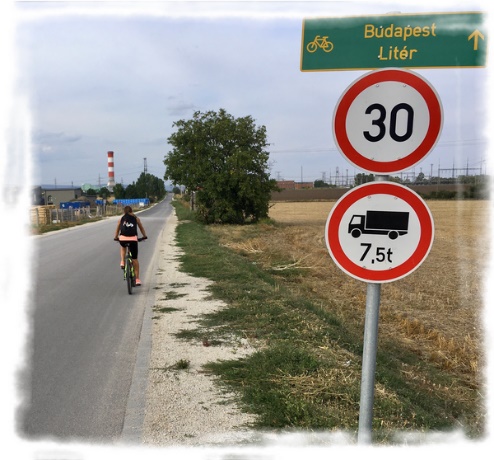 Fentiek alapján esedékessé válik a Kenderesi úton bevezetett forgalomkorlátozás felülvizsgálata, amelyhez kapcsolódóan Litér Község Önkormányzata szakmai állásfoglalást kért a Magyar Közút Nonprofit Zrt-től. A társaság javaslatát, valamint az ésszerű közlekedés elveit figyelembe véve az alábbi javaslatot fogalmazom meg a Kenderesi út forgalomcsillapítása tárgyában,
2021. december hó 1-jei hatállyal:a jelenleg érvényben lévő 30 km/h sebességkorlátozás helyett 50 km/h sebességkorlátozás,az MVM üzemegységek környezetében 30 km/h sebeségkorlátozás és „Gyalogosok” veszélyt jelző tábla kihelyezése,a KRESZ táblákkal történő forgalomcsillapítás mellett rendőrségi együttműködés kezdeményezése rendszeres sebességmérés céljából a gyorshajtók kiszűrésére.  Kérem Önöket, hogy a Litér 017 helyrajzi számú Kenderesi út forgalomcsillapítására vonatkozó javaslatomat megvitatni és dönteni szíveskedjenek. Litér, 2021. október 19.	        	   	        		 _____________								  	    Varga Mihály     Litér Község PolgármestereHatározati javaslatLitér Község Önkormányzata Képviselő-testületének…/2021. (X.28.) LKt. határozataLitér Község Önkormányzatának Képviselő-testülete arról határozott, hogy visszavonja a 74/2019.(V.28.) LKt határozatban foglalt, a Litér 017 helyrajzi számú Kenderesi útra vonatkozóan elrendelt Kresz táblák kihelyezését és helyette az út forgalomcsillapítása érdekében 2021. december 1-jei hatállyal visszavonásig történő időtartammal az alábbiak szerinti forgalomkorlátozás bevezetéséről dönt:50 km/h sebességkorlátozás a Kenderesi úton,az MVM üzemegységek környezetében 30 km/h sebességkorlátozás és „Gyalogosok” veszélyt jelző tábla kihelyezése,a Kresz táblákkal történő forgalomcsillapítás mellett rendőrségi együttműködés kezdeményezése rendszeres sebességmérés céljából a gyorshajtók kiszűrésére. A Képviselő-testület felhatalmazza a Polgármestert, hogy a szükséges forgalomtechnikai eszközök beszerzése, telepítése tárgyában eljárjon és Balatonalmádi Rendőrkapitányságával a kapcsolatot felvegye. Határidő:	folyamatosFelelős:	Varga Mihály polgármesterLitér Község Önkormányzata Képviselő-testületének74/2019.(V.28.) LKt. határozataLitér Község Önkormányzata Képviselő-testülete testülete arról határozott, hogy a 017-es hrsz-ú, Kenderesi úton, tekintettel a megnövekvő teherforgalomra, összhangban a kerékpárút és ipari út fejlesztés építés terveivel, a biztonságos közlekedés érdekében az alábbi Kresz-táblák kerüljenek kihelyezésre, visszavonásig történő időtartammal: „Sebességkorlátozás 30 km/h”, „Egyéb veszély” tábla „Építési terület” kiegészítő táblával ellátva. Határidő:	azonnaliFelelős:	 Szedlák Attila polgármester 